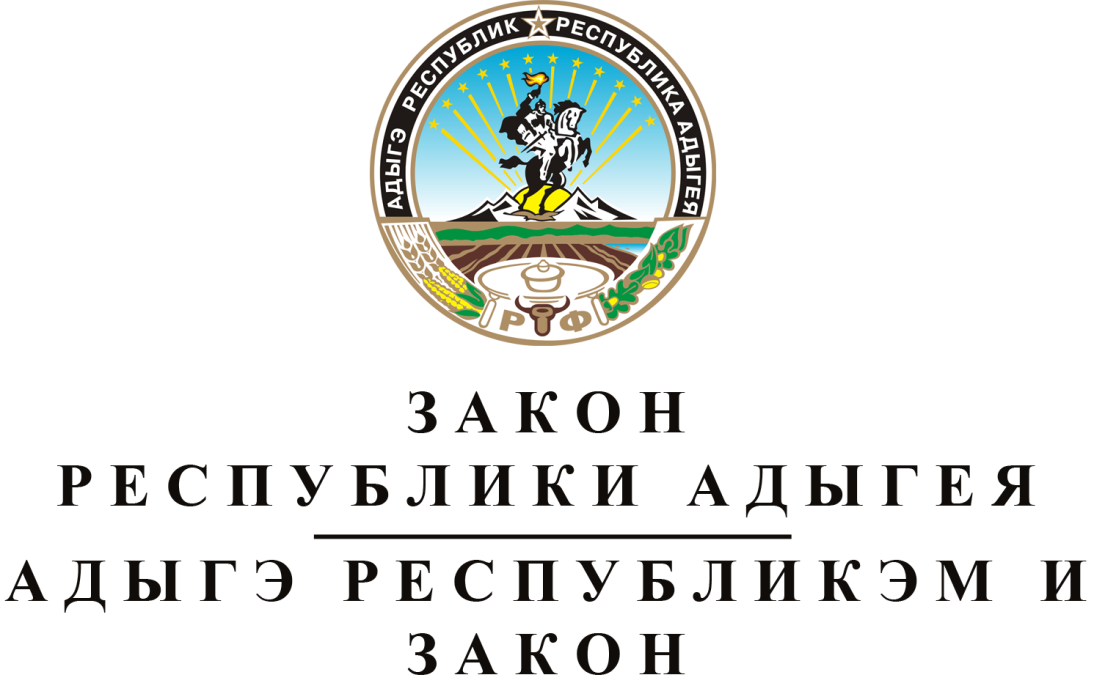 ОБ  УСТАНОВЛЕНИИ  КОЭФФИЦИЕНТА, ОТРАЖАЮЩЕГО
РЕГИОНАЛЬНЫЕ  ОСОБЕННОСТИ  РЫНКА  ТРУДА, НА  2018  ГОДПринят Государственным Советом - Хасэ Республики Адыгея
21 ноября 2017 годаНастоящий Закон принят в соответствии со статьей 2271 Налогового кодекса Российской Федерации.Статья 1.	Установление коэффициента, отражающего региональные особенности рынка труда, на 2018 годУстановить коэффициент, отражающий региональные особенности рынка труда, на 2018 год в размере 1,73.Статья 2.	Вступление в силу настоящего ЗаконаНастоящий Закон вступает в силу с 1 января 2018 года, но не ранее чем по истечении одного месяца со дня его официального опубликования.Глава Республики Адыгея	М.К. КУМПИЛОВг. Майкоп
1 декабря 2017 года
№ 107